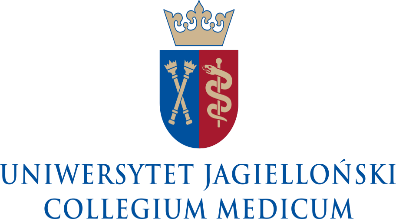 INFORMACJA O KONKURSIE124.1101.7.2024                                                                                                                           Kraków, dnia  11 marca 2024r.PROREKTORUniwersytetu Jagiellońskiegods. Collegium Medicumogłasza konkurs na stanowiskoADIUNKTAw grupie pracowników badawczo-dydaktycznych w wymiarze pełnego etatuw Zakładzie Botaniki Farmaceutycznej Katedry Botaniki Farmaceutycznejna Wydziale Farmaceutycznym UJ CMDo konkursu mogą przystąpić osoby, które spełniają wymogi określone w art. 113, 116 ust. 1 i 2 ustawy z dnia 20 lipca 2018 r. Prawo o szkolnictwie wyższym i nauce ( t.j. Dz. U. z  2023 r.,  poz. 742  z późn. zm.) oraz w  165 Statutu Uniwersytetu Jagiellońskiego oraz odpowiadają następującym - niezbędnym wymogom kwalifikacyjnym:-posiadanie co najmniej stopnia naukowego doktora,-opinia o predyspozycjach do pracy nauczyciela akademickiego (np. opinia opiekuna naukowego)- dodatkowe kryteria podlegające ocenie:-wysoka ocena pracy doktorskiej/rozprawy habilitacyjnej,-odpowiedni dorobek naukowy obejmujący oprócz pracy doktorskiej/habilitacyjnej również inne liczące się pozycje,-bardzo dobra znajomość języka angielskiego,-czynny udział w życiu naukowym przejawiający się w udziale w konferencjach i sympozjach naukowych,-umiejętność samodzielnego prowadzenia zajęć dydaktycznych potwierdzona opinią kierownika jednostki (dotyczy kandydata bez habilitacji),- absolwent/-ka kierunku farmacja,- posiadanie umiejętności i znajomości z obszaru mykologii i biotechnologii grzybów,- posiadanie tytułu specjalisty w dziedzinie analityki farmaceutycznej,- doświadczenie w realizacji badań naukowych w obszarach nauk farmaceutycznych ze szczególnym uwzględnieniem mykologii farmaceutycznej, potwierdzone publikacjami naukowymi z tego obszaru,- bardzo dobra znajomość języka polskiego, w przypadku kandydata będącego cudzoziemcem.Kandydaci przystępujący do konkursu winni złożyć w Dziale Spraw Osobowych UJ CM, Kraków, ul. Św. Anny 12, pok. 40 następujące dokumenty:1) podanie, kwestionariusz osobowy dla osoby ubiegającej się o zatrudnienie,2) odpis dyplomu doktora, odpis dyplomu doktora habilitowanego – w przypadku kandydata ze stopniem naukowym doktora habilitowanego, odpis dyplomu ukończenia studiów wyższych wraz z suplementem lub zaświadczeniem o średniej ocen uzyskanej w toku studiów,3) dokument potwierdzający znajomość języka angielskiego,4) informacje o realizowanych zajęciach dydaktycznych, udziale w konferencjach i sympozjach naukowych,5) wykaz publikacji (z podaniem wydawnictwa i ilości stron) w szczególności publikacje w czasopismach recenzowanych o zasięgu międzynarodowym,6) potwierdzone posiadanie umiejętności i znajomości z obszaru mykologii i biotechnologii grzybów,7) potwierdzone posiadanie tytułu specjalisty w dziedzinie analityki farmaceutycznej,8) potwierdzone publikacjami naukowymi doświadczenie w realizacji badań naukowych w obszarach nauk farmaceutycznych ze szczególnym uwzględnieniem mykologii farmaceutycznej,9) ankietę dotyczącą działalności naukowej,10) ankietę dotyczącą działalności dydaktycznej, jeżeli w stosunku do kandydata ocena dydaktyczna była przeprowadzana i jest dla kandydata dostępna z uwzględnieniem wyników ankiet studenckich,11) opinia o predyspozycjach do pracy nauczyciela akademickiego (np. opinia opiekuna naukowego lub kierownika Katedry i Zakładu w/w jednostki), jak również inne posiadane opinie o rozwoju naukowym i jego perspektywach, 12) oświadczenie stwierdzające, że UJ CM będzie podstawowym miejscem pracy w przypadku wygrania konkursu,13) oświadczenie w trybie art. 113 ustawy Prawo o szkolnictwie wyższym i nauce,14) oświadczenie o znajomości i akceptacji zasad dotyczących własności intelektualnej oraz  zasad komercjalizacji w Uniwersytecie Jagiellońskim,15) informację o przetwarzaniu danych osobowych.Dodatkowych informacji udziela Dział Spraw Osobowych UJ CM, tel. 012 422-86-15Termin składania zgłoszeń upływa z dniem: 10 kwietnia 2024r. (decyduje data wpływu do UJ CM).Przewidywany termin rozstrzygnięcia konkursu to 30 czerwca 2024r.Uniwersytet Jagielloński - Collegium Medicum nie zapewnia mieszkań.Druki oświadczeń można pobrać na stronie:https://dso.cm-uj.krakow.pl/konkurs-oswiadczenia-do-pobrania/	 										Prof. dr hab. Tomasz Grodzicki